Name __________________________	Date _______________	Period	1    2    4   7Isotope Activity1) a. Fill in the spaces with what each part is indicating.Fill in the following information using the image above.2) Obtain a plate and a handful of each of the two types of cereal available.3) One type will symbolize protons. Which did you pick? _______________________________The other type will symbolize neutrons. Which did you pick? ______________________If you were to make the nucleus of the isotope from #1, what would the nucleus look like in cereal form? Make a combination with your cereal to represent this nucleus.Make two nuclei to represent the following isotopes:  and .Let’s have a simulation of what is occurring in the sun and other stars right now! Combine the two nuclei that you made in #5 to form one isotope; what isotope would you form? Write down the shorthand notation for this isotope below. There’s more on the back!What combinations of isotopes had to fuse together to create all of the elements that we know of today? See if you can figure this out using the cereal protons and neutrons to help you. Fill out the chart below. An example is given to you. See if you can predict the nuclear reactions that occurred to form the elements up to iron. You can use a periodic table to help you.Name __________________________	Date _______________	Period	1    2    4   7“Hunting the Elements” TrackerDirections: As you are watching the video, keep track of your notes with this tracker.Name __________________________	Date _______________Documentary TrackerDirections: What documentary did you end up choosing to watch? ________________________As you are watching the video, keep track of your notes with this tracker.Name of elementNumber of protonsNumber of neutronsNumber of electronsIsotope #1Isotope #2Resulting IsotopeElement NameProtonsNeutronsElectronsTime ElapsedNotesTime ElapsedNotes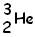 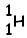 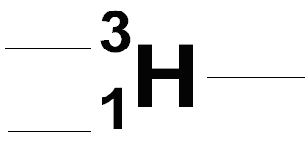 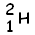 